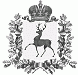 АДМИНИСТРАЦИЯ СТАРОРУДКИНСКОГО СЕЛЬСОВЕТА ШАРАНГСКОГО МУНИЦИПАЛЬНОГО РАЙОНА НИЖЕГОРОДСКОЙ ОБЛАСТИРАСПОРЯЖЕНИЕ21.12.2018											№9О наделении полномочиями администратора доходов бюджетаВ соответствии со статьей 160.1 Бюджетного кодекса Российской Федерации, а также на основании Постановления Администрации Шарангского района Нижегородской области от 01.04.2008 года № 20 « О порядке осуществления органами местного самоуправления Шарангского района и (или) находящимися в их ведении бюджетными учреждениями бюджетных полномочий главных администраторов доходов районного бюджета и бюджетов поселений»:1. Закрепить за Администрацией Старорудкинского сельсовета Шарангского муниципального района Нижегородской области (код главного администратора 487) источники доходов по кодам бюджетной классификации Российской Федерации согласно приложению1.2. Наделить Администрацию Старорудкинского сельсовета Шарангского муниципального района Нижегородской области следующими полномочиями администратора доходов бюджета поселения:- начисление, учет и контроль за правильностью исчисления, полнотой и своевременностью осуществления платежей в бюджет, пеней и штрафов по ним;- взыскание задолженности по платежам в бюджет, пеней и штрафов;- принятие решений о возврате излишне уплаченных (взысканных) платежей в бюджет, пеней и штрафов, а также процентов за несвоевременное осуществление такого возврата и процентов, начисленных на излишне взысканные суммы, и представление документов в Управление федерального казначейства по Нижегородской области для осуществления возврата в порядке, установленном Министерством финансов Российской Федерации;- принятие решения о зачете (уточнении) платежей в районный бюджет и представление уведомлений в Управление федерального казначейства по Нижегородской области;- информирование плательщиков, службы судебных приставов и судебные органы о реквизитах, необходимых для оформления расчетных документов на оплату денежных взысканий (штрафов) и иных сумм в возмещение ущерба и порядке их заполнения, в соответствии с требованиями Правил указания информации в реквизитах распоряжений о переводе денежных средств в уплату платежей в бюджетную систему Российской Федерации, утвержденных приказом Министерства финансов Российской Федерации от 12 ноября 2013 года № 107н;-формирование и представление сведений и бюджетной отчетности, необходимой для осуществления полномочий администратора доходов бюджета;-осуществление иных бюджетных полномочий, установленных Бюджетным кодексом Российской Федерации и принятие в соответствии с ним муниципальных правовых актов, регулирующих бюджетные правоотношения.3. Контроль за исполнением настоящего распоряжения оставляю за собой.Глава администрации						А.В. ЛежнинаПриложение 1к распоряжению администрацииСтарорудкинского сельсоветаШарангского муниципального районаНижегородской областиот 21.12. 2018 года №9Перечень источников доходов бюджета поселения, полномочия по администрированию которых возложены на Администрацию Старорудкинского сельсовета Шарангского муниципального района Нижегородской области№ п\пКоды бюджетной классификацииНаименование  доходов1.487 108 04020 01 1000 110Государственная пошлина за совершение нотариальных действий должностными лицами органов местного самоуправления, уполномоченными в соответствии с законодательными актами Российской Федерации на совершение нотариальных действий2.487 108 04020 01 4000 110Государственная пошлина за совершение нотариальных действий должностными лицами органов местного самоуправления, уполномоченными в соответствии с законодательными актами Российской Федерации на совершение нотариальных действий (прочие поступления)3.487 113 01995 10 0000 130Прочие доходы от оказания платных услуг (работ) получателями средств бюджетов сельских поселений 4.487 113 02995 10 0023 130Прочие доходы от компенсации затрат бюджетов сельских поселений, источником которых являются средства бюджетов поселений5.487 117 01050 10 0000 180Невыясненные поступления, зачисляемые в бюджеты сельских поселений6.487 117 05050 10 0000 180Прочие неналоговые доходы бюджетов сельских поселений7.487 202 15001 10 0000 150Дотации бюджетам сельских поселений на выравнивание бюджетной обеспеченности 8.487 202 35118 10 0110 150Субвенции бюджетам сельских поселений на осуществление первичного воинского учета на территориях, где отсутствуют военные комиссариаты за счет средств федерального бюджета9.487 202 45160 10 0000 150Межбюджетные трансферты, передаваемые бюджетам сельских поселений для компенсации дополнительных расходов, возникших в результате решений, принятых органами власти другого уровня10.487 202 49 999 10 0000 150Прочие межбюджетные трансферты, передаваемые бюджетам сельских поселений 11.487 202 49 999 10 9000 150Прочие межбюджетные трансферты, передаваемые бюджетам сельских поселений по проекту по поддержке местных инициатив12.487 204 05 099 10 0000 150Прочие безвозмездные поступления от негосударственных организаций в бюджеты сельских поселений13.487 204 05 099 10 9000 150Прочие безвозмездные поступления от негосударственных организаций в бюджеты сельских поселений (средства безвозмездных поступлений от организаций и фондов по проекту по поддержке местных инициатив)14.487 207 05 030 10 0000 150Прочие безвозмездные поступления в бюджеты сельских поселений15.487 207 05 030 10 9000 150Прочие безвозмездные поступления в бюджеты сельских поселений (средства безвозмездных поступлений от физических лиц по проекту по поддержке местных инициатив)